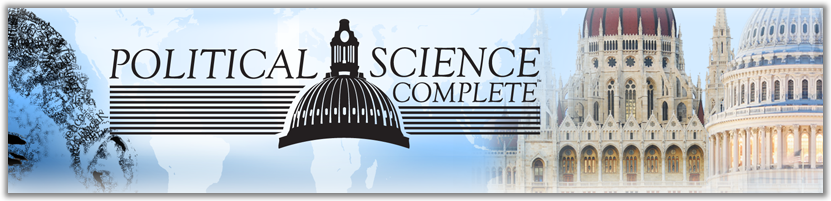 Political Science CompleteSiyaset Bilimi ve Kamu Yönetimi Bölümleri’ndeki araştırmacılar ve kurumlar için özel olarak tasarlanmış olan Political Science Complete veri tabanı, bu disiplinlerdeki en itibarlı dergilere erişim sağlayan en birincil kaynaktır. Dünya çapında bir bakış açısına sahip bu kapsamlı veri tabanı, modern politik konulara geniş bir çerçeveden ışık tutmakta olup, içerik ve kalite bakımından kendi alanındaki diğer tüm veri tabanlarını geride bırakmaktadır.İçeriğinde;680’den fazla tam metin dergi330’a yakın tam metin referans kitap ve monograf48.000’e yakın tam metin konferans raporları28.000’den fazla terim içeren konu terimleri sözlüğüKonu başlıklarından bazıları:Hukuk  Kamu Politikası Karşılaştırmalı Siyaset  Kent, Çevre ve Yerel Yönetim Politikaları Sivil Toplum KuruluşlarıSiyasal Sistemler Siyasal Teori Sosyal Bilimler Toplumsal Cinsiyet  Uluslararası İlişkiler Yönetim BilimleriPolitical Science Complete’in içerdiği tam metin konferans bildirileri, dünya çapındaki en önemli siyaset derneklerinden sağlanmaktadır: American Political Science Association Midwestern Political Science Association New England Political Science Association Northeastern Political Science Association Southern Political Science AssociationWestern Political Science AssociationVeri tabanı ile ilgili olarak;Erisim Adresi: http://search.ebscohost.com/login.aspx?authtype=ip,uid&profile=ehost&defaultdb=pohBaşlık listesi: https://www.ebscohost.com/titleLists/poh-coverage.xlsKonularına göre başlıklar: http://www.ebscohost.com/titleLists/poh-subject.xlsDetaylı bilgi:https://www.ebsco.com/products/research-databases/political-science-complete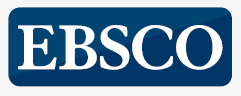 